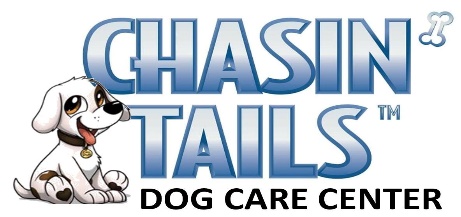 Free Play Assessment     Dog Name: _________________  Last Name: ____________________  Breed: __________________ Age: ____Long term goals:  ▢ Frequent daycare | ▢ Occasional daycare  | ▢ Frequent boarding | ▢ Occasional boardingIs your dog prone to escape artist behaviour? Ie: climbing fences, door crashing ▢ No | ▢ YesHave you and your dog been to training? ▢ No |  ▢ Yes, Please describe training method:_______________________Do you and your dog go to off leash parks? ▢ No | ▢ YesPlease check the type(s) of interactions that apply in settings with other dogs:
▢ Charges in to greet dogs, plays with everyone			            ▢ Plays with some dogs ▢ Charges in to greet dogs but spends most of their time by themself   ▢ Plays with toys with or around other dogs▢ Has had altercations but never done damage 			            ▢ Doesn’t interact with other dogsIs your dog prone to? ▢ Leash Aggression| ▢ Resource Guarding| ▢ Fearful| ▢ Separation Anxiety| ▢ Fence Jumping  Has your dog ever bitten to harm another dog? ▢ No | ▢ Yes with Details: ___________________________________Has your dog ever bitten to harm a person? ▢ No | ▢ Yes with Details: ______________________________________Has your dog ever been crated either at home or at a facility? ▢ No | ▢ YesPlease note Chasin’ Tails introduces dogs to the group on leash & subsequent leash work in the group is performed.If the dog is not approved for free play, they will be transferred to a private kennel. Owner will be contacted Minor wounds are a possibility.  The dogs are always carefully supervised and our staff do their utmost to keep them safe.Chasin’ Tails offers a free assessment. Charge applies to clients outside of Calgary. This assessment is designed to appropriately set your dog up with the best program Chasin’ Tails has to offer. With the multiple programs Chasin’ Tails will assess your dogs play style and comfortability in play groups. Every dog is different, some prefer one on one dog play and some love to just hang around and socialize. At the end of the assessment a K9 Coordinator will review the assessment with you and set your dog up with the right program._________ InitialStaff section:
Date: _________________ Start Time: ____________  Canine Coordinator on Shift: ____________________Assessment Completed by: _______________________ Sign off:______________________________G–Green light (happy, no concern) Y-Yellow light (nervous or sensitive) R-Red light (warning signs or concerns)Notes: ____________________________________________________________________________________
__________________________________________________________________________________________Individual IntroductionsNotes: ______________________________________________________________________________________________________________________________________________________________________________Introduction to group: Notes: _												________________________________________________________________________________________________________________________________________________________________________________________________
__________________________________________________________________________________________
Does the dog come to name? ▢ No | ▢ Yes | ▢ SometimesDoes the dog take breaks? ▢ Often | ▢ With guidance | ▢ Never
How did dog do on kennel rest/How long were they in the kennel?   (Green/Yellow/Red) Notes: ______________________________________________________________________________________________________________________________________________________________________________Second Half:Notes:_____________________________________________________________________________________
____________________________________________________________________________________________________________________________________________________________________________________
__________________________________________________________________________________________Dog is approved for:
▢   Free play daycare
▢   Free play boarding
▢   Day training 
▢   Needs Private accommodation assessment▢   Not approved for facilityPasses with Special Considerations:
▢   Board in private accommodations for long weekends and holidays
▢   Recommend boarding enrichment add-on
▢   Structure▢   Assessment Extension
▢   Needs more daycare before boarding
▢   Caution band requiredStaff         Environment   Leash on and off Praise Fence meet  Approaches Fence: Quickly |  Slowly  |  Didn’t  |  Head on  |  Sideways  Approaches Fence: Quickly |  Slowly  |  Didn’t  |  Head on  |  Sideways  Approaches Fence: Quickly |  Slowly  |  Didn’t  |  Head on  |  Sideways  Calm Dog   Excited Dog    Multiple Dogs How many?Behavior & Body Language IndicationsBehavior & Body Language IndicationsBehavior & Body Language IndicationsBehavior & Body Language IndicationsBehavior & Body Language IndicationsBehavior & Body Language IndicationsBehavior & Body Language IndicationsBehavior & Body Language IndicationsBehavior & Body Language IndicationsBehavior & Body Language IndicationsBehavior & Body Language IndicationsBehavior & Body Language IndicationsBehavior & Body Language IndicationsBehavior & Body Language IndicationsBehavior & Body Language IndicationsBehavior & Body Language IndicationsBehavior & Body Language IndicationsBodyBodyBodySpineSpineMouthMouthEarsEarsEarsTailTailTailHeadHeadHeadHeadForwardNormalBackStraightHunchedOpenClosedUpBackForwardLowMedHighLowLowMedHighStalkingStalkingStalkingFrothingFrothingBiteBiteTight mouthTight mouthTight mouthLooking awayLooking awayLooking awayLooking awayPantingPantingPantingExcited playExcited playExcited playFreezingFreezingMountingMountingMouthingMouthingMouthingLong handshakeLong handshakeLong handshakeLong handshakeHard eyeHard eyeHard eyePacingPacingPacingHackles upHackles upShakingShakingGrowlingGrowlingGrowlingAttention seekingAttention seekingAttention seekingAttention seekingWhale eye    Whale eye    Whale eye    Fast movingFast movingFast movingJumping upJumping upLip lickingLip lickingChasingChasingChasingAppeasement smileAppeasement smileAppeasement smileAppeasement smileDroolingDroolingDroolingSlow movingSlow movingSlow movingAvoiding dogsAvoiding dogsAir snapAir snapTail tuckedTail tuckedTail tuckedPlaying Keep AwayPlaying Keep AwayPlaying Keep AwayPlaying Keep AwayBaring teethBaring teethBaring teethStiff bodyStiff bodyStiff bodyAvoiding staffAvoiding staffT’ingT’ingLip LiftLip LiftLip LiftAppropriate greetAppropriate greetAppropriate greetAppropriate greetLying / SittingLying / SittingLying / SittingRelaxed mouthRelaxed mouthRelaxed mouthWatchingWatchingShake offShake offWalking awayWalking awayWalking awayAppropriate playAppropriate playAppropriate playAppropriate playSoft eyesSoft eyesSoft eyesYawningYawningYawningCheck inCheck inFollow staffFollow staffLoose bodyLoose bodyLoose bodySmelling ground/dogsSmelling ground/dogsSmelling ground/dogsSmelling ground/dogsAir scentingAir scentingAir scentingBehavior & Body Language IndicationsBehavior & Body Language IndicationsBehavior & Body Language IndicationsBehavior & Body Language IndicationsBehavior & Body Language IndicationsBehavior & Body Language IndicationsBehavior & Body Language IndicationsBehavior & Body Language IndicationsBehavior & Body Language IndicationsBehavior & Body Language IndicationsBehavior & Body Language IndicationsBehavior & Body Language IndicationsBehavior & Body Language IndicationsBehavior & Body Language IndicationsBehavior & Body Language IndicationsBehavior & Body Language IndicationsBehavior & Body Language IndicationsBodyBodyBodySpineSpineMouthMouthEarsEarsEarsTailTailTailHeadHeadHeadHeadForwardNormalBackStraightHunchedOpenClosedUpBackForwardLowMedHighLowLowMedHighStalkingStalkingStalkingFrothingFrothingBiteBiteTight mouthTight mouthTight mouthLooking awayLooking awayLooking awayLooking awayPantingPantingPantingExcited playExcited playExcited playFreezingFreezingMountingMountingMouthingMouthingMouthingLong handshakeLong handshakeLong handshakeLong handshakeHard eyeHard eyeHard eyePacingPacingPacingHackles upHackles upShakingShakingGrowlingGrowlingGrowlingAttention seekingAttention seekingAttention seekingAttention seekingWhale eye    Whale eye    Whale eye    Fast movingFast movingFast movingJumping upJumping upLip lickingLip lickingChasingChasingChasingAppeasement smileAppeasement smileAppeasement smileAppeasement smileDroolingDroolingDroolingSlow movingSlow movingSlow movingAvoiding dogsAvoiding dogsAir snapAir snapTail tuckedTail tuckedTail tuckedPlaying Keep AwayPlaying Keep AwayPlaying Keep AwayPlaying Keep AwayBaring teethBaring teethBaring teethStiff bodyStiff bodyStiff bodyAvoiding staffAvoiding staffT’ingT’ingLip LiftLip LiftLip LiftAppropriate greetAppropriate greetAppropriate greetAppropriate greetLying / SittingLying / SittingLying / SittingRelaxed mouthRelaxed mouthRelaxed mouthWatchingWatchingShake offShake offWalking awayWalking awayWalking awayAppropriate playAppropriate playAppropriate playAppropriate playSoft eyesSoft eyesSoft eyesYawningYawningYawningCheck inCheck inFollow staffFollow staffLoose bodyLoose bodyLoose bodySmelling ground/dogsSmelling ground/dogsSmelling ground/dogsSmelling ground/dogsAir scentingAir scentingAir scenting